ЗАКЛЮЧЕНИЕО результатах рассмотрения экспертных заключений на проект постановления администрации муниципального образования Каневской район «О внесении изменений в постановление  администрации муниципального образования Каневской район от 19 июня 2019 года № 1084 «Об утверждении административного регламента предоставления муниципальной услуги «Предоставление разрешения на отклонение от предельных параметров разрешенного строительства, реконструкции объектов капитального строительства». 	Экспертные заключения на проект постановления администрации муниципального образования Каневской район «О внесении изменений в постановление  администрации муниципального образования Каневской район от 19 июня 2019 года № 1084 «Об утверждении административного регламента предоставления муниципальной услуги «Предоставление разрешения на отклонение от предельных параметров разрешенного строительства, реконструкции объектов капитального строительства» в срок, отведенный для проведения независимой экспертизы, не поступили.Заместитель начальникауправления                                                                                      Б.Ф. СлоквенкоБезземельцева Марина Георгиевна70166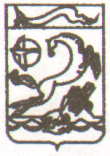 УПРАВЛЕНИЕ СТРОИТЕЛЬСТВА           АДМИНИСТРАЦИИ МУНИЦИПАЛЬНОГО ОБРАЗОВАНИЯ КАНЕВСКОЙ РАЙОНВокзальная ул., д.32, ст.Каневская, Краснодарский край, 353730e-mail: stroi@kanevskadm.ru тел./факс 8 (86164) 4-53-27 ИНН 233401702130.08.2021              № А-Начальнику юридического отдела администрации муниципального образования Каневской районГончарову С.П.